Read and Answer || Writing short Paragraph 				          Hello Evie!This is a picture of my family. My mum’s name is Helen. She’s librarian. My dad is a fireman. His name is Robert. He loves his job very much. I have got a brother. His name is Tim and he likes computers. We are a very happy family! Write soon and tell me about your family!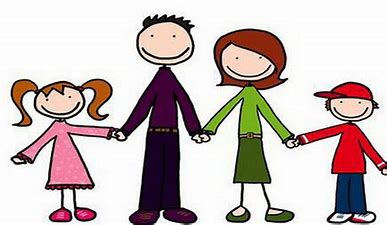 Love, 				SharonA. Answer the questions:1. What does Sharon’s mother do?____________________________2. What does Sharon’s father do?_____________________________3. How many brothers has Sharon’s got? _______________________4. What does Tim like?	______________________________________B. Draw a picture of your family. Then write a paragraph like the one above.					Hi,					This is a picture of my family.					___________________________					___________________________					___________________________					___________________________